Календарно-тематическое планирование уроков русского языкаво 2 классе на 2013-2014 учебный год по системе «Школа России» Учебник: В.П.Канакина, В.Г.Горецкий (136 час.) № Содержание( тема )Содержание( тема )Содержание( тема )ДатаПланируемые результаты (предметные)Элементы содержанияПланируемые результаты (личностные и метапредметные)Планируемые результаты (личностные и метапредметные)Планируемые результаты (личностные и метапредметные)Планируемые результаты (личностные и метапредметные)Планируемые результаты (личностные и метапредметные)Планируемые результаты (личностные и метапредметные)Уч.оборудованиеУч.оборудование№ Содержание( тема )Содержание( тема )Содержание( тема )ДатаПланируемые результаты (предметные)Элементы содержанияЛичностные УУДПознавательные УУДКоммуникативные УУДКоммуникативные УУДРегулятивные УУДРегулятивные УУДУч.оборудованиеУч.оборудованиеНАША РЕЧЬ (4 Ч)НАША РЕЧЬ (4 Ч)НАША РЕЧЬ (4 Ч)НАША РЕЧЬ (4 Ч)НАША РЕЧЬ (4 Ч)НАША РЕЧЬ (4 Ч)НАША РЕЧЬ (4 Ч)НАША РЕЧЬ (4 Ч)НАША РЕЧЬ (4 Ч)НАША РЕЧЬ (4 Ч)НАША РЕЧЬ (4 Ч)НАША РЕЧЬ (4 Ч)НАША РЕЧЬ (4 Ч)НАША РЕЧЬ (4 Ч)1.Знакомство с учебником. Какая бывает речь?Знакомство с учебником. Какая бывает речь?Знакомство с учебником. Какая бывает речь?3.09Познакомить с новым учебником и правилами работы по нему. Делать выводы о значении речи в жизни человека.Работать по учебнику, пользуясь условными обозначениями.Уметь договариваться и приходить к общему решению.Уметь договариваться и приходить к общему решению.Оценивать свои  результатов.Оценивать свои  результатов.2.Что можно узнать о человеке по его речи?Что можно узнать о человеке по его речи?Что можно узнать о человеке по его речи?4.09С помощью наглядных примеров показать учащимся, что речь является источником информации о человеке; развивать умение употреблять в речи «вежливые» слова.Оценивать  поступки с точки зрения общепринятых правил «доброго», «правильного» поведения.Делать выводы о значении речи в жизни человека.Анализировать и делать выводы.Анализировать и делать выводы.Обнаруживать и формулировать учебную проблему.Обнаруживать и формулировать учебную проблему.Электр.приолож.Электр.приолож.3Как отличить диалог от монолога?Как отличить диалог от монолога?Как отличить диалог от монолога?5.09Познакомить с терминами «диалог» и «монолог»; формировать умение оформлять диалог.Оценивать  поступки с точки зрения общепринятых правил «доброго», «правильного» поведения.Различать диалог и монолог.Сотрудничать с одноклассниками при выполнении учебной задачи.Сотрудничать с одноклассниками при выполнении учебной задачи.Аргументировать свою позицию.Аргументировать свою позицию.4Входной контрольный диктант Текст « На даче »Входной контрольный диктант Текст « На даче »Входной контрольный диктант Текст « На даче »6.09Проверить умения самостоятельно работать, оформлять предложение, писать слова с сочетаниями ЖИ – ШИ, ЧА – ЩА, ЧУ – ЩУ.Установление учащимися связи между целью учебной деятельности и её мотивом.Самостоятельно анализировать слово и выбирать нужный вариант его описания.Умение слушать и понимать речь других.Умение слушать и понимать речь других.Осознание качества и уровня усвоения материала, оценка результатов работы.Осознание качества и уровня усвоения материала, оценка результатов работы.ТЕКСТ (2  Ч)ТЕКСТ (2  Ч)ТЕКСТ (2  Ч)ТЕКСТ (2  Ч)ТЕКСТ (2  Ч)ТЕКСТ (2  Ч)ТЕКСТ (2  Ч)ТЕКСТ (2  Ч)ТЕКСТ (2  Ч)ТЕКСТ (2  Ч)ТЕКСТ (2  Ч)ТЕКСТ (2  Ч)ТЕКСТ (2  Ч)ТЕКСТ (2  Ч)5Что такое текст?Что такое тема  и главная мысль текста?Что такое текст?Что такое тема  и главная мысль текста?Что такое текст?Что такое тема  и главная мысль текста?9.09Повторить признаки текста. Научить определять тему и главную мысльтекста.Осознание роли языка и речи в жизни человека.Различать предложение и группу предложений.Определять тему, главную мысль текста.Аргументировать свою позицию.Уметь приходить к общему решению.Аргументировать свою позицию.Уметь приходить к общему решению.Соотносить результат своей деятельности с целью и оценивать его.Способность к мобилизации сил и энергии, к волевому усилию, к преодолению трудностей.Соотносить результат своей деятельности с целью и оценивать его.Способность к мобилизации сил и энергии, к волевому усилию, к преодолению трудностей.Электр.приолож.Электр.приолож.6Какие части можно выделить в тексте?Какие части можно выделить в тексте?Какие части можно выделить в тексте?10.09Научить выделять в тексте начало, основную часть и концовку.Установление учащимися связи между целью учебной деятельности и её мотивом.Выделять части текста.Обнаруживать и формулировать учебную проблему совместно с учителем.Обнаруживать и формулировать учебную проблему совместно с учителем.Волевая саморегуляция. Прогнозирование результата.Волевая саморегуляция. Прогнозирование результата.Электр.приолож.Электр.приолож.ПРЕДЛОЖЕНИЕ (11 Ч)ПРЕДЛОЖЕНИЕ (11 Ч)ПРЕДЛОЖЕНИЕ (11 Ч)ПРЕДЛОЖЕНИЕ (11 Ч)ПРЕДЛОЖЕНИЕ (11 Ч)ПРЕДЛОЖЕНИЕ (11 Ч)ПРЕДЛОЖЕНИЕ (11 Ч)ПРЕДЛОЖЕНИЕ (11 Ч)ПРЕДЛОЖЕНИЕ (11 Ч)ПРЕДЛОЖЕНИЕ (11 Ч)ПРЕДЛОЖЕНИЕ (11 Ч)ПРЕДЛОЖЕНИЕ (11 Ч)ПРЕДЛОЖЕНИЕ (11 Ч)ПРЕДЛОЖЕНИЕ (11 Ч)7Что такое предложение?Что такое предложение?Что такое предложение?11.09Повторить признаки предложения, правила постановки знаков препинания в конце предложения.Осознание роли языка и речи в жизни человека.Различать группу предложения и группу слов, оформлять предложение на письме.Обнаруживать и формулировать учебную проблему совместно с учителем.Обнаруживать и формулировать учебную проблему совместно с учителем.Умение высказывать своё предположение на основе работы с материалом учебника.Умение высказывать своё предположение на основе работы с материалом учебника.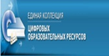 8Как из слов составить предложение?Как из слов составить предложение?Как из слов составить предложение?12.09Научить составлять из слов предложение, находить главное по смыслу слово в предложении.Осознание роли языка и речи в жизни человека.Составлять предложения, читать их, делать логическое ударение.Сотрудничество с учителем и сверстниками.Сотрудничество с учителем и сверстниками.Анализировать, делать выводы, сравнивать.Анализировать, делать выводы, сравнивать.Электр.приолож.Электр.приолож.9Контрольное списывание № 1.Текст « Осень пришла»Контрольное списывание № 1.Текст « Осень пришла»Контрольное списывание № 1.Текст « Осень пришла»13.09Проверить умение грамотно списывать, навык грамотного каллиграфического письма.Осознание роли языка и речи в жизни человека.Списывать текст, проговаривать его по слогам.Умение с достаточной полнотой и точностью выражать свои мысли в соответствии с задачами и условиями коммуникации.Умение с достаточной полнотой и точностью выражать свои мысли в соответствии с задачами и условиями коммуникации.Анализировать, делать выводы, сравнивать.Анализировать, делать выводы, сравнивать.10Что такое главные члены предложения?Что такое главные члены предложения?Что такое главные члены предложения?16.09Познакомить с терминами «главные члены», «основа предложения»; научить находить главные члены предложения и его основу.Установление учащимися связи между целью учебной деятельности и её мотивом.Находить основу и второстепенные члены предложения.Умение слушать и понимать речь других.Умение слушать и понимать речь других.Умение высказывать своё предположение на основе работы с материалом учебника.Умение высказывать своё предположение на основе работы с материалом учебника.Эл.прил.Эл.прил.11Что такое второстепенные члены предложения?Что такое второстепенные члены предложения?Что такое второстепенные члены предложения?17.09Познакомить с термином «второстепенные члены предложения»; научить находить второстепенные члены предложения.Установление учащимися связи между целью учебной деятельности и её мотивом.Находить второстепенные члены предложения, дополнять основу второстепенными членами.Умение работать в паре, группе; выполнять различные роли (лидера, исполнителя)Умение работать в паре, группе; выполнять различные роли (лидера, исполнителя)Способность к мобилизации сил и энергии, к волевому усилию, к преодолению трудностей.Способность к мобилизации сил и энергии, к волевому усилию, к преодолению трудностей.12Подлежащее и сказуемое – главные члены предложения.Подлежащее и сказуемое – главные члены предложения.Подлежащее и сказуемое – главные члены предложения.18.09Познакомить с терминами «подлежащее» и «сказуемое»; научить находить подлежащее и сказуемое в предложении.Осознание роли языка и речи в жизни человека.Находить главные члены предложения.Умение работать в паре, группе; выполнять различные роли (лидера, исполнителя)Умение работать в паре, группе; выполнять различные роли (лидера, исполнителя)Прогнозирование – предвосхищение результата и уровня усвоения знаний.Прогнозирование – предвосхищение результата и уровня усвоения знаний.Электр.приолож.Электр.приолож.13Что такое распространённые и нераспространённые члены предложения?Что такое распространённые и нераспространённые члены предложения?Что такое распространённые и нераспространённые члены предложения?19.09Познакомить с понятиями «и распространённое» и «нераспространённое» предложение; научить находить в предложении подлежащее и сказуемое. Установление учащимися связи между целью учебной деятельности и её мотивом.Различать распространённые и нераспространённые предложения.Умение слушать и понимать речь других.Умение слушать и понимать речь других.Планирование – определение последовательности промежуточных целей с учётом конечного результата.Планирование – определение последовательности промежуточных целей с учётом конечного результата.Электр.приолож.Электр.приолож.14Как установить связь слов  в предложении?Как установить связь слов  в предложении?Как установить связь слов  в предложении?20.09Научить задавать вопросы к словам в предложении.Осознание роли языка и речи в жизни человека.Устанавливать связь слов в предложении, ставить вопрос от главного к зависимому.Умение оформлять свои мысли в устной и письменной форме (на уровне предложения или небольшого текста).Умение оформлять свои мысли в устной и письменной форме (на уровне предложения или небольшого текста).Умение проговаривать последовательность действий на уроке.Умение проговаривать последовательность действий на уроке.Работа с дифференцированным текстом на МакбукахРабота с дифференцированным текстом на Макбуках18Развитие речи. Обучающее сочинение по картине И. С.Остроухова «Золотая осень»(упр. 47, стр.49)Развитие речи. Обучающее сочинение по картине И. С.Остроухова «Золотая осень»(упр. 47, стр.49)Развитие речи. Обучающее сочинение по картине И. С.Остроухова «Золотая осень»(упр. 47, стр.49)23.09Научить письменно излагать свои мысли.Умение осознавать роль языка и речи в жизни людей.Научиться правильно строить предложения, излагая свои мысли.Умение с достаточной полнотой и точностью выражать свои мысли в соответствии с задачами урока и условиями коммуникации.Умение с достаточной полнотой и точностью выражать свои мысли в соответствии с задачами урока и условиями коммуникации.Умение определять  и формулировать цель деятельности на уроке с помощью учителя.Умение определять  и формулировать цель деятельности на уроке с помощью учителя.15Контрольный диктант № 1.Текст « Пушок»Контрольный диктант № 1.Текст « Пушок»Контрольный диктант № 1.Текст « Пушок»24.09Проверить умение писать слова с орфограммами, оформлять работу.Осознание роли языка и речи в жизни человека.Видеть и правильно записывать слова с орфограммамиУмение слушать и понимать речь других.Умение слушать и понимать речь других.Способность к мобилизации сил и энергии, к волевому усилию, к преодолению трудностей.Способность к мобилизации сил и энергии, к волевому усилию, к преодолению трудностей.16Работа над ошибками.Работа над ошибками.Работа над ошибками.25.09Научить классифицировать и исправлять ошибки.Установление учащимися связи между целью учебной деятельности и её мотивом.Классифицировать ошибки по орфограммам.Умение аргументировать своё предположение.Умение аргументировать своё предположение.Оценка результатов работы.Оценка результатов работы.СЛОВА, СЛОВА, СЛОВА…(20 Ч)СЛОВА, СЛОВА, СЛОВА…(20 Ч)СЛОВА, СЛОВА, СЛОВА…(20 Ч)СЛОВА, СЛОВА, СЛОВА…(20 Ч)СЛОВА, СЛОВА, СЛОВА…(20 Ч)СЛОВА, СЛОВА, СЛОВА…(20 Ч)СЛОВА, СЛОВА, СЛОВА…(20 Ч)СЛОВА, СЛОВА, СЛОВА…(20 Ч)СЛОВА, СЛОВА, СЛОВА…(20 Ч)СЛОВА, СЛОВА, СЛОВА…(20 Ч)СЛОВА, СЛОВА, СЛОВА…(20 Ч)СЛОВА, СЛОВА, СЛОВА…(20 Ч)СЛОВА, СЛОВА, СЛОВА…(20 Ч)СЛОВА, СЛОВА, СЛОВА…(20 Ч)1718Что такое лексическое значение слова?Что такое лексическое значение слова?Что такое лексическое значение слова?26.0927.10Познакомить с понятием « лексическое значение слова».Осознание роли языка и речи в жизни человека.Определять лексическое значение слов.Определять лексическое значение слов.Управление поведением партнёра – контроль, коррекция, оценка его действий.Управление поведением партнёра – контроль, коррекция, оценка его действий.Прогнозирование результата. Осознание качества и уровня усвоения материала.Прогнозирование результата. Осознание качества и уровня усвоения материала.19Что такое однозначные и многозначные слова?Что такое однозначные и многозначные слова?Что такое однозначные и многозначные слова?30.09Познакомить с понятием «многозначные слова»; развивать речь; пополнять словарный запас учащихся.Осознание роли языка и речи в жизни человека.Различать однозначные и многозначные слова.Различать однозначные и многозначные слова.Умение слушать и понимать речь других.Умение слушать и понимать речь других.Контроль в форме сличения способа действия и его результата.Контроль в форме сличения способа действия и его результата.20Что такое прямое и переносное значение многозначных слов?Что такое прямое и переносное значение многозначных слов?Что такое прямое и переносное значение многозначных слов?01.10Познакомить с понятиями « прямое» и «переносное» значение слова; развивать речь; пополнять словарный запас учащихся.Установление учащимися связи между целью учебной деятельности и её мотивом.Различать прямое и переносное значение слов.Различать прямое и переносное значение слов.Умение с достаточной полнотой и точностью выражать свои мысли в соответствии с задачами и условиями коммуникации.Умение с достаточной полнотой и точностью выражать свои мысли в соответствии с задачами и условиями коммуникации.Волевая саморегуляция.Волевая саморегуляция.21Что такое синонимы?Что такое синонимы?Что такое синонимы?02.10Познакомить с термином «синонимы»;  развивать речь; пополнять словарный запас учащихся.Осознание роли языка и речи в жизни человека.Различать оттенки значений синонимов.Различать оттенки значений синонимов.Умение работать в паре, группе.Умение работать в паре, группе.Целеполагание как постановка учебной задачи.Целеполагание как постановка учебной задачи.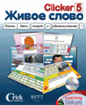 2223Что такое антонимы?Что такое антонимы?Что такое антонимы?03.1004.10Познакомить с термином «антонимы»;  развивать речь; пополнять словарный запас учащихся.Установление учащимися связи между целью учебной деятельности и её мотивом.Находить в тексте антонимы. Употреблять их в речи.Находить в тексте антонимы. Употреблять их в речи.Умение оформлять свои мысли в устной и письменной форме (на уровне предложения или небольшого текста).Умение оформлять свои мысли в устной и письменной форме (на уровне предложения или небольшого текста).Прогнозирование результата.Прогнозирование результата.24Контрольный диктант № 2Текст «Лес осенью»Контрольный диктант № 2Текст «Лес осенью»Контрольный диктант № 2Текст «Лес осенью»07.10Проверить навыки грамотного письма, умение правильно оформлять работу.Осознание роли языка и речи в жизни человека.Находить в тексте орфограммы и правильно писать слова с ними.Находить в тексте орфограммы и правильно писать слова с ними.Умение слушать и понимать речь других.Умение слушать и понимать речь других.Осознание качества и уровня усвоения материала – оценка деятельности.Осознание качества и уровня усвоения материала – оценка деятельности.25Работа над ошибками.Работа над ошибками.Работа над ошибками.08.10Учить классифицировать и исправлять ошибки.Нравственно-этическая ориентация.Классифицировать ошибки по орфограммам.Классифицировать ошибки по орфограммам.Умение аргументировать своё предположение.Умение аргументировать своё предположение.Умение составлять план и последовательность действий на уроке.Умение составлять план и последовательность действий на уроке.2627Что такое родственные слова?Что такое родственные слова?Что такое родственные слова?09.1010.10Познакомить с понятием «родственные слова», с признаками однокоренных слов; формировать умение видеть и образовывать родственные слова; развивать речь; пополнять словарный запас учащихся.Осознание роли языка и речи в жизни человека.Находить в тексте и образовывать родственные слова, употреблять их в речи.Находить в тексте и образовывать родственные слова, употреблять их в речи.Умение с достаточной полнотой и точностью выражать свои мысли в соответствии с задачами и условиями коммуникации.Умение с достаточной полнотой и точностью выражать свои мысли в соответствии с задачами и условиями коммуникации.Способность к мобилизации сил и энергии, к волевому усилию, к преодолению трудностей.Способность к мобилизации сил и энергии, к волевому усилию, к преодолению трудностей.2829Что такое корень слова? Что такое однокоренные слова?Что такое корень слова? Что такое однокоренные слова?Что такое корень слова? Что такое однокоренные слова?11.1014.10Познакомить с понятиями «корень», «однокоренные слова»; формировать умение находить в словах корень, образовывать однокоренные слова; развивать речь; пополнять словарный запас учащихся.Умение осознавать роль языка и речи в жизни людей.Находить в словах корень образовывать однокоренные слова, употреблять их в речи.Находить в словах корень образовывать однокоренные слова, употреблять их в речи.Умение с достаточной полнотой и точностью выражать свои мысли в соответствии с задачами урока и условиями коммуникации.Умение с достаточной полнотой и точностью выражать свои мысли в соответствии с задачами урока и условиями коммуникации.Умение определять  и формулировать цель деятельности на уроке с помощью учителя.Умение определять  и формулировать цель деятельности на уроке с помощью учителя.30Какие бывают слоги?Какие бывают слоги?Какие бывают слоги?15.10Повторить правила деления слова на слоги.Осознание роли языка и речи в жизни человека.Делить слова на слоги.Делить слова на слоги.Умение работать в паре, группе.Умение работать в паре, группе.Способность к мобилизации сил и энергии, к волевому усилию, к преодолению трудностей.Способность к мобилизации сил и энергии, к волевому усилию, к преодолению трудностей.3132Как определить ударный слог?Как определить ударный слог?Как определить ударный слог?16.1017.10Повторить понятие «ударение»; формировать умение ставить ударения.Установление учащимися связи между целью учебной деятельности и её мотивом.Находить в словах ударный слог.Находить в словах ударный слог.Умение оформлять свои мысли в устной и письменной форме (на уровне предложения или небольшого текста).Умение оформлять свои мысли в устной и письменной форме (на уровне предложения или небольшого текста).Прогнозирование результата.Прогнозирование результата.3334Как переносить слова с одной строки на другую?Как переносить слова с одной строки на другую?Как переносить слова с одной строки на другую?18.1021.10Повторить правила переноса слов; формировать умение переносить слова с одной строки на другую.Умение осознавать роль языка и речи в жизни людей.Переносить слова с одной строки  на другую.Переносить слова с одной строки  на другую.Умение с достаточной полнотой и точностью выражать свои мысли в соответствии с задачами урока и условиями коммуникации.Умение с достаточной полнотой и точностью выражать свои мысли в соответствии с задачами урока и условиями коммуникации.Умение определять  и формулировать цель деятельности на уроке с помощью учителя.Умение определять  и формулировать цель деятельности на уроке с помощью учителя.Комплект таблиц.35Развитие речи.Обучающее сочинение по серии картинок.(упр.114 стр. 74 учебник)Развитие речи.Обучающее сочинение по серии картинок.(упр.114 стр. 74 учебник)Развитие речи.Обучающее сочинение по серии картинок.(упр.114 стр. 74 учебник)22.10Продолжить работу над развитием письменной речи.Нравственно-этическая ориентация.Писать сочинения по серии картинок.Писать сочинения по серии картинок.Строить сообщения в устной и письменной форме.Строить сообщения в устной и письменной форме.Анализировать, делать выводы, сравнивать.Анализировать, делать выводы, сравнивать.36Проверочная работа. Тест.(стр. 110-111 мет. пособ)Проверочная работа. Тест.(стр. 110-111 мет. пособ)Проверочная работа. Тест.(стр. 110-111 мет. пособ)23.10Проверить знания по теме «Слово».Осознание роли языка и речи в жизни человека.Умение осознанно и произвольно строить своё речевое высказывание.Умение осознанно и произвольно строить своё речевое высказывание.Оформлять свои мысли письменно.Оформлять свои мысли письменно.Контроль в форме сличения способа действия и его результата.Контроль в форме сличения способа действия и его результата.37Контрольный диктант № 3.Текст «Друзья»Контрольный диктант № 3.Текст «Друзья»Контрольный диктант № 3.Текст «Друзья»24.10Проверить умение писать слова с изученными орфограммами.Осознание роли языка и речи в жизни человека.Видеть в словах орфограммы.Видеть в словах орфограммы.Умение слушать и понимать речь других.Умение слушать и понимать речь других.Осознание качества и уровня усвоения материала – оценка деятельности.Осознание качества и уровня усвоения материала – оценка деятельности.38Работа над ошибками.Работа над ошибками.Работа над ошибками.25.10Научить исправлять ошибки.Умение осознавать роль языка и речи в жизни людей.Объяснять допущенные ошибки, исправлять ихОбъяснять допущенные ошибки, исправлять ихУмение с достаточной полнотой и точностью выражать свои мысли в соответствии с задачами урока и условиями коммуникации.Умение с достаточной полнотой и точностью выражать свои мысли в соответствии с задачами урока и условиями коммуникации.Оценка результатов работы.Оценка результатов работы.ЗВУКИ И БУКВЫ (29 Ч)ЗВУКИ И БУКВЫ (29 Ч)ЗВУКИ И БУКВЫ (29 Ч)ЗВУКИ И БУКВЫ (29 Ч)ЗВУКИ И БУКВЫ (29 Ч)ЗВУКИ И БУКВЫ (29 Ч)ЗВУКИ И БУКВЫ (29 Ч)ЗВУКИ И БУКВЫ (29 Ч)ЗВУКИ И БУКВЫ (29 Ч)ЗВУКИ И БУКВЫ (29 Ч)ЗВУКИ И БУКВЫ (29 Ч)ЗВУКИ И БУКВЫ (29 Ч)ЗВУКИ И БУКВЫ (29 Ч)ЗВУКИ И БУКВЫ (29 Ч)39Как различать звуки и буквы?Как различать звуки и буквы?Как различать звуки и буквы?28.10Обобщить знания о буквах и звуках; развивать умение различать звуки буквы.Установление учащимися связи между целью учебной деятельности и её мотивом.Различать звуки и буквы, записывать транскрипцию слов.Различать звуки и буквы, записывать транскрипцию слов.Умение с достаточной полнотой и точностью выражать свои мысли в соответствии с задачами урока и условиями коммуникации.Умение с достаточной полнотой и точностью выражать свои мысли в соответствии с задачами урока и условиями коммуникации.Прогнозирование результата.Прогнозирование результата.4041Как мы используем алфавит?Как мы используем алфавит?Как мы используем алфавит?30.1031.10Повторить порядок букв в алфавите, названия букв, записывать слова в алфавитном порядке.Осознание роли языка и речи в жизни человека.Называть буквы, записывать слова в алфавитном порядке.Называть буквы, записывать слова в алфавитном порядке.Строить сообщения в устной и письменной форме.Строить сообщения в устной и письменной форме.Анализировать, делать выводы, сравнивать.Анализировать, делать выводы, сравнивать.42Какие слова пишутся с заглавной буквы?Какие слова пишутся с заглавной буквы?Какие слова пишутся с заглавной буквы?1.11Обобщить знания учащихся об употреблении большой буквы в именах собственных.Установление учащимися связи между целью учебной деятельности и её мотивом.Писать имена собственные с большой буквы.Писать имена собственные с большой буквы.Умение оформлять свои мысли в устной и письменной форме (на уровне предложения или небольшого текста).Умение оформлять свои мысли в устной и письменной форме (на уровне предложения или небольшого текста).Анализировать, делать выводы, сравнивать.Анализировать, делать выводы, сравнивать.43Контрольный диктант № 4Текст «Верный друг»Контрольный диктант № 4Текст «Верный друг»Контрольный диктант № 4Текст «Верный друг»2.11Проверить умения учащихся писать и оформлять предложения, правильно писать слова со знакомыми орфограммами.Осознание роли языка и речи в жизни человека.Уметь писать и оформлять предложения, правильно писать слова со знакомыми орфограммамиУметь писать и оформлять предложения, правильно писать слова со знакомыми орфограммамиУмение слушать и понимать речь других.Умение слушать и понимать речь других.Контроль в форме сличения способа действия и его результата.Контроль в форме сличения способа действия и его результата.45Как определить гласные звуки?Как определить гласные звуки?Как определить гласные звуки?12.11Развивать умения различать гласные и согласные звуки, обозначать гласные звуки на письме.Нравственно-этическая ориентация.Видеть гласные звуки в словах, правильно обозначать их буквами.Видеть гласные звуки в словах, правильно обозначать их буквами.Умение слушать и понимать речь других.Умение слушать и понимать речь других.Анализировать, делать выводы, сравнивать.Анализировать, делать выводы, сравнивать.44Анализ диктанта. Рабо-та над ошибками.Анализ диктанта. Рабо-та над ошибками.Анализ диктанта. Рабо-та над ошибками.3.11Проанализировать ошибки, допущенные в диктанте; выполнить работу над ошибками; развивать письменную речь учащихся. Умение точно отвечать на вопросы.Осознание роли языка и речи в жизни человека.Объяснять допущенные ошибки, исправлять ихОбъяснять допущенные ошибки, исправлять ихУмение слушать и понимать речь других.Умение слушать и понимать речь других.Уметь точно отвечать на вопросы.Уметь точно отвечать на вопросы.2 четверть4647484950Правописание слов с безударным гласным звуком в корне.Правописание слов с безударным гласным звуком в корне.Правописание слов с безударным гласным звуком в корне.11.1112.1113.1114.1115.11Обобщить и дополнить знания учащихся о правописании безударных гласных в корне; учить видеть и проверять безударные гласные в корне; развивать письменную речь, умение точно отвечать на вопросы.Установление учащимися связи между целью учебной деятельности и её мотивом.Различать формы слова и однокоренные слова, видеть орфограмму в слове.Различать формы слова и однокоренные слова, видеть орфограмму в слове.Умение с достаточной полнотой и точностью выражать свои мысли в соответствии с задачами урока и условиями коммуникации.Умение с достаточной полнотой и точностью выражать свои мысли в соответствии с задачами урока и условиями коммуникации.Уметь точно отвечать на вопросы.Уметь точно отвечать на вопросы.Безуд.гл.515253Правописание слов с непроверяемыми безударными гласными звуками в корне.Правописание слов с непроверяемыми безударными гласными звуками в корне.Правописание слов с непроверяемыми безударными гласными звуками в корне.21.1122.1125.11Формировать умение видеть и проверять безударные гласные в корне;развивать письменную речь, умение точно отвечать на вопросы.Нравственно-этическая ориентация.Видеть орфограмму в слове, проверять безударные гласные в коне слова.Видеть орфограмму в слове, проверять безударные гласные в коне слова.Умение слушать и понимать речь других.Умение слушать и понимать речь других.Планирование – определение последовательности промежуточных целей с учётом конечного результата.Планирование – определение последовательности промежуточных целей с учётом конечного результата.Комплект таблиц.Словар.слова54Развитие речи. Обучающее сочинение по картине С. А. Тутунова « Зима пришла. Детство»(упр. 177 , стр.111 учебник)Развитие речи. Обучающее сочинение по картине С. А. Тутунова « Зима пришла. Детство»(упр. 177 , стр.111 учебник)Развитие речи. Обучающее сочинение по картине С. А. Тутунова « Зима пришла. Детство»(упр. 177 , стр.111 учебник)26.11Учить детей оформлять свои мысли на письме, видеть орфограммы и грамотно писать слова.Осознание роли языка и речи в жизни человека.Писать сочинение, видеть орфограмму в слове, грамотно писать.Писать сочинение, видеть орфограмму в слове, грамотно писать.Строить сообщения в устной и письменной форме.Строить сообщения в устной и письменной форме.Анализировать, делать выводы, сравнивать.Анализировать, делать выводы, сравнивать.55Диктант « В роще». Проверочная работа(стр. 151 –метод. пособие)Диктант « В роще». Проверочная работа(стр. 151 –метод. пособие)Диктант « В роще». Проверочная работа(стр. 151 –метод. пособие)27.11Учить детей оформлять свои мысли на письме, видеть орфограммы и грамотно писать слова.Осознание роли языка и речи в жизни человека.Уметь писать и оформлять предложения, правильно писать слова со знакомыми орфограммамиУметь писать и оформлять предложения, правильно писать слова со знакомыми орфограммамиУмение с достаточной полнотой и точностью выражать свои мысли в соответствии с задачами и условиями коммуникации.Умение с достаточной полнотой и точностью выражать свои мысли в соответствии с задачами и условиями коммуникации.Контроль в форме сличения способа действия и его результата.Контроль в форме сличения способа действия и его результата.56Работа над ошибками.Работа над ошибками.Работа над ошибками.28.11Научить детей работать над исправлением ошибок.Умение осознавать роль языка и речи в жизни людей.Объяснять допущенные ошибки, исправлять ихОбъяснять допущенные ошибки, исправлять ихУмение с достаточной полнотой и точностью выражать свои мысли в соответствии с задачами урока и условиями коммуникации.Умение с достаточной полнотой и точностью выражать свои мысли в соответствии с задачами урока и условиями коммуникации.Оценка результатов работы.Оценка результатов работы.57Как определить согласные звуки?Как определить согласные звуки?Как определить согласные звуки?29.11Повторить изученный материал по теме «Согласные звуки».Осознание роли языка и речи в жизни человека.Различать гласные и согласные звуки.Различать гласные и согласные звуки.Умение работать в паре, группе.Умение работать в паре, группе.Способность к мобилизации сил и энергии, к волевому усилию, к преодолению трудностей.Способность к мобилизации сил и энергии, к волевому усилию, к преодолению трудностей.5859Согласный звук [Й] и буква И краткое.Согласный звук [Й] и буква И краткое.Согласный звук [Й] и буква И краткое.02.1203.12Познакомить учащихся с особенностями буквы Й.Установление учащимися связи между целью учебной деятельности и её мотивом.Слышать звук [Й] и обозначать его буквами Й, Е, Ё, Ю, Я. Слышать звук [Й] и обозначать его буквами Й, Е, Ё, Ю, Я. Умение работать в паре, группе.Умение работать в паре, группе.Прогнозирование результата.Прогнозирование результата.60Слова с удвоенными согласными.Слова с удвоенными согласными.Слова с удвоенными согласными.04.12Познакомить с правописанием слов с удвоенными согласными.Умение осознавать роль языка и речи в жизни людей.Слышать слова с удвоенной согласной в корне, правильно обозначать их на письме.Слышать слова с удвоенной согласной в корне, правильно обозначать их на письме.Умение с достаточной полнотой и точностью выражать свои мысли в соответствии с задачами урока и условиями коммуникации.Умение с достаточной полнотой и точностью выражать свои мысли в соответствии с задачами урока и условиями коммуникации.Умение определять  и формулировать цель деятельности на уроке с помощью учителя.Умение определять  и формулировать цель деятельности на уроке с помощью учителя.61Развитие речи.Обучающее сочинение по картине А.С.Степанова «Лоси»(упр. 191 стр. 118учебник)Развитие речи.Обучающее сочинение по картине А.С.Степанова «Лоси»(упр. 191 стр. 118учебник)Развитие речи.Обучающее сочинение по картине А.С.Степанова «Лоси»(упр. 191 стр. 118учебник)05.12Учить выражать свою мысль письменно и устно.Нравственно-этическая ориентация.Составлять рассказ по картинке.Составлять рассказ по картинке.Строить сообщения в устной и письменной форме.Строить сообщения в устной и письменной форме.Анализировать, делать выводы, сравнивать.Анализировать, делать выводы, сравнивать.62Наши проекты. И в шутку и в серьёз.Наши проекты. И в шутку и в серьёз.Наши проекты. И в шутку и в серьёз.06.12Заинтересовать темой проекта; прививать интерес к русскому языку.Осознание роли языка и речи в жизни человека.Решать логические задачи по русскому языку.Решать логические задачи по русскому языку.Строить сообщения в устной и письменной форме.Строить сообщения в устной и письменной форме.Способность к мобилизации сил и энергии, к волевому усилию, к преодолению трудностей.Способность к мобилизации сил и энергии, к волевому усилию, к преодолению трудностей.Работа в программ Перволого.6364Твёрдые и мягкие согласные звуки и буквы для их обозначения.Твёрдые и мягкие согласные звуки и буквы для их обозначения.Твёрдые и мягкие согласные звуки и буквы для их обозначения.09.1210.12Повторить способы обозначения мягкости согласных звуков на письме.Осознание роли языка и речи в жизни человека.Обозначать мягкость согласных звуков на письме.Обозначать мягкость согласных звуков на письме.Умение слушать и понимать речь других.Умение слушать и понимать речь других.Способность к мобилизации сил и энергии, к волевому усилию, к преодолению трудностей.Способность к мобилизации сил и энергии, к волевому усилию, к преодолению трудностей.65Как обозначить мягкость согласного звука на письме?Как обозначить мягкость согласного звука на письме?Как обозначить мягкость согласного звука на письме?11.12Повторить способы обозначения мягкости согласных  на письме.Умение осознавать роль языка и речи в жизни людей.Обозначать мягкость согласных звуков на письме.Обозначать мягкость согласных звуков на письме.Умение с достаточной полнотой и точностью выражать свои мысли в соответствии с задачами урока и условиями коммуникации.Умение с достаточной полнотой и точностью выражать свои мысли в соответствии с задачами урока и условиями коммуникации.Умение определять  и формулировать цель деятельности на уроке с помощью учителя.Умение определять  и формулировать цель деятельности на уроке с помощью учителя.6667Правописание мягкого знака в конце и середине слова перед другими согласными.Правописание мягкого знака в конце и середине слова перед другими согласными.Правописание мягкого знака в конце и середине слова перед другими согласными.12.1213.12Повторить способы обозначения мягкости согласных на письме при помощи буквы Ь.Установление учащимися связи между целью учебной деятельности и её мотивом.Обозначать мягкость согласных звуков на письме.Обозначать мягкость согласных звуков на письме.Строить сообщения в устной и письменной форме.Строить сообщения в устной и письменной форме.Умение осуществлять действие по образцу и заданному правилу.Умение осуществлять действие по образцу и заданному правилу.Комплект таблиц.Перенос слов.68Контрольный диктант№ 5Текст «Снежные фигурки»Контрольный диктант№ 5Текст «Снежные фигурки»Контрольный диктант№ 5Текст «Снежные фигурки»16.12Повторить усвоение изученных тем.Умение осознавать роль языка и речи в жизни людей.Определять орфограмму и правильное написание слов.Определять орфограмму и правильное написание слов.Умение слушать и понимать речь других.Умение слушать и понимать речь других.Контроль в форме сличения способа действия и его результата.Контроль в форме сличения способа действия и его результата.69Работа над ошибками.Работа над ошибками.Работа над ошибками.17.12Учится видеть, анализировать и исправлять ошибки. Проверить усвоение темы «Согласные звуки и буквы».Нравственно-этическая ориентация.Анализировать ошибки, классифицировать их по орфограммамАнализировать ошибки, классифицировать их по орфограммамСтроить сообщения в устной и письменной форме.Строить сообщения в устной и письменной форме.Оценка результатов работы.Оценка результатов работы.70Проверочная работа .Тест(стр. 128 вопросы «Проверьсебя»учебник)(стр.177-мет.пособие)Проверочная работа .Тест(стр. 128 вопросы «Проверьсебя»учебник)(стр.177-мет.пособие)Проверочная работа .Тест(стр. 128 вопросы «Проверьсебя»учебник)(стр.177-мет.пособие)18.12Проверить усвоение темы «Согласные звуки и буквы».Установление учащимися связи между целью учебной деятельности и её мотивом.Определять орфограмму и правильное написание слов.Определять орфограмму и правильное написание слов.Умение с достаточной полнотой и точностью выражать свои мысли в соответствии с задачами урока и условиями коммуникации.Умение с достаточной полнотой и точностью выражать свои мысли в соответствии с задачами урока и условиями коммуникации.Анализировать, делать выводы, сравнивать.Анализировать, делать выводы, сравнивать.71Наши проекты. Пишем письмо.Наши проекты. Пишем письмо.Наши проекты. Пишем письмо.19.12Познакомить с понятием «письмо», правилами его написания.Умение осознавать роль языка и речи в жизни людей.Письменно излагать свои мысли, писать письма.Письменно излагать свои мысли, писать письма.Строить сообщения в устной и письменной форме.Строить сообщения в устной и письменной форме.Оценка результатов работы.Оценка результатов работы.ПРАВОПИСАНИЕ БУКВОСОЧЕТАНИЙ С ШИПЯЩИМИ ЗВУКАМИ (25 Ч)ПРАВОПИСАНИЕ БУКВОСОЧЕТАНИЙ С ШИПЯЩИМИ ЗВУКАМИ (25 Ч)ПРАВОПИСАНИЕ БУКВОСОЧЕТАНИЙ С ШИПЯЩИМИ ЗВУКАМИ (25 Ч)ПРАВОПИСАНИЕ БУКВОСОЧЕТАНИЙ С ШИПЯЩИМИ ЗВУКАМИ (25 Ч)ПРАВОПИСАНИЕ БУКВОСОЧЕТАНИЙ С ШИПЯЩИМИ ЗВУКАМИ (25 Ч)ПРАВОПИСАНИЕ БУКВОСОЧЕТАНИЙ С ШИПЯЩИМИ ЗВУКАМИ (25 Ч)ПРАВОПИСАНИЕ БУКВОСОЧЕТАНИЙ С ШИПЯЩИМИ ЗВУКАМИ (25 Ч)ПРАВОПИСАНИЕ БУКВОСОЧЕТАНИЙ С ШИПЯЩИМИ ЗВУКАМИ (25 Ч)ПРАВОПИСАНИЕ БУКВОСОЧЕТАНИЙ С ШИПЯЩИМИ ЗВУКАМИ (25 Ч)ПРАВОПИСАНИЕ БУКВОСОЧЕТАНИЙ С ШИПЯЩИМИ ЗВУКАМИ (25 Ч)ПРАВОПИСАНИЕ БУКВОСОЧЕТАНИЙ С ШИПЯЩИМИ ЗВУКАМИ (25 Ч)ПРАВОПИСАНИЕ БУКВОСОЧЕТАНИЙ С ШИПЯЩИМИ ЗВУКАМИ (25 Ч)ПРАВОПИСАНИЕ БУКВОСОЧЕТАНИЙ С ШИПЯЩИМИ ЗВУКАМИ (25 Ч)ПРАВОПИСАНИЕ БУКВОСОЧЕТАНИЙ С ШИПЯЩИМИ ЗВУКАМИ (25 Ч)7272Буквосочетания ЧК, ЧН, ЧТ, ЩН, НЧ.Буквосочетания ЧК, ЧН, ЧТ, ЩН, НЧ.20.12Развивать навыки правописания слов с сочетаниями ЧК, ЧН, ЧТ, ЩН, НЧ; учить определять орфограмму в слове; развивать мышление.Установление учащимися связи между целью учебной деятельности и её мотивом.Писать в словах сочетания ЧК, ЧН, ЧТ, ЩН, НЧ; Писать в словах сочетания ЧК, ЧН, ЧТ, ЩН, НЧ; Умение с достаточной полнотой и точностью выражать свои мысли в соответствии с задачами урока и условиями коммуникации.Умение с достаточной полнотой и точностью выражать свои мысли в соответствии с задачами урока и условиями коммуникации.Находить в чужой и собственной работе орфографические ошибки.Находить в чужой и собственной работе орфографические ошибки.Сочетание букв7373Развитие речи. Обучающее изложение.(стр. 187-мет.пособие)Развитие речи. Обучающее изложение.(стр. 187-мет.пособие)23.12Учить определять тему текста, пересказывать содержание текста с опорой на вопросы плана; формировать умение устанавливать связь между предложениями; развивать речь.Осознание роли языка и речи в жизни человека.Пересказывать содержание текста с опорой на вопросы; определять тему и главную мысль текста; находить в словах изученные орфограммы.Пересказывать содержание текста с опорой на вопросы; определять тему и главную мысль текста; находить в словах изученные орфограммы.Строить сообщения в устной и письменной форме.Строить сообщения в устной и письменной форме.Анализировать, делать выводы, сравнивать.Анализировать, делать выводы, сравнивать.7474Повторение темы «Твёрдые и мягкие согласные».Повторение темы «Твёрдые и мягкие согласные».24.12Обобщить знания о написании мягких и твёрдых согласных; формировать умение обозначать мягкость согласных буквами И, Е, Ё, Я, Ю,Ь; развивать навыки правописания слов с сочетаниями ЧК, ЧН, ЧТ, ЩН, НЧ;учить определять орфограмму в слове; развивать речь, мышление.Установление учащимися связи между целью учебной деятельности и её мотивом.Находить в словах изученные орфограммы.Находить в словах изученные орфограммы.Строить сообщения в устной и письменной форме.Строить сообщения в устной и письменной форме.Анализировать, делать выводы, сравнивать.Анализировать, делать выводы, сравнивать.7575Контроль-ный диктант № 6Текст « В лесу»Контроль-ный диктант № 6Текст « В лесу»25.12Проверить навыки написания букв, обозначающих мягкость согласных звуков, навыки написания слов с буквосочетаниями ЧК, ЧН, ЧТ, ЩН, НЧ, раздельного написания слов и предлогов со словами, умение ставить знаки препинания в конце предложения.Умение осознавать роль языка и речи в жизни людей.Находить в словах изученные орфограммы на слух.Находить в словах изученные орфограммы на слух.Умение слушать и понимать речь других.Умение слушать и понимать речь других.Контроль в форме сличения способа действия и его результата.Контроль в форме сличения способа действия и его результата.7676Закрепление знаний. Работа над ошибками.Закрепление знаний. Работа над ошибками.26.12Обобщить знания о написании мягких и твёрдых согласных; формировать умение обозначать мягкость согласных буквами И, Е, Ё, Я, Ю,Ь; развивать навыки правописания слов с сочетаниями ЧК, ЧН, ЧТ, ЩН, НЧ;учить определять орфограмму в слове; развивать речь, мышление.Нравственно-этическая ориентация.Анализировать ошибки, классифицировать их по орфограммам.Анализировать ошибки, классифицировать их по орфограммам.Умение с достаточной полнотой и точностью выражать свои мысли в соответствии с задачами урока и условиями коммуникации.Умение с достаточной полнотой и точностью выражать свои мысли в соответствии с задачами урока и условиями коммуникации.Оценка результатов работы.Оценка результатов работы.7777Наши проекты. Рифма.Наши проекты. Рифма.27.12Нацелить на выполнение проектной деятельности.Умение осознавать роль языка и речи в жизни людей.Выбирать способы решения, соотносить задания с изученными темамиВыбирать способы решения, соотносить задания с изученными темамиРаботать в парах, группах;участвовать в обсужденииРаботать в парах, группах;участвовать в обсужденииПланировать свои действия в соответствии с поставленной задачей и условиями её реализацииПланировать свои действия в соответствии с поставленной задачей и условиями её реализации3 четверть78797879Буквосочетания ЖИ –ШИ, ЧА – ЩА, ЧУ – ЩУ.Буквосочетания ЖИ –ШИ, ЧА – ЩА, ЧУ – ЩУ.13.0114.01Формировать навыки правописания слов с сочетаниями ЖИ –ШИ, ЧА – ЩА, ЧУ – ЩУ; развивать орфографическую зоркость.Установление учащимися связи между целью учебной деятельности и её мотивом.Применять правила правописания. Подбирать примеры с определённой орфограммой.Применять правила правописания. Подбирать примеры с определённой орфограммой.Умение с достаточной полнотой и точностью выражать свои мысли в соответствии с задачами урока и условиями коммуникации.Умение с достаточной полнотой и точностью выражать свои мысли в соответствии с задачами урока и условиями коммуникации.Умение осуществлять действие по образцу и заданному правилу.Умение осуществлять действие по образцу и заданному правилу.8080Проверь себяТест.( стр. 20-21 КИМы)Проверь себяТест.( стр. 20-21 КИМы)15.01Формировать навыки правописания слов с сочетаниями ЖИ –ШИ, ЧА – ЩА, ЧУ – ЩУ; развивать орфографическую зоркость.Установление учащимися связи между целью учебной деятельности и её мотивом.Устанавливать аналогииУстанавливать аналогииУмение с достаточной полнотой и точностью выражать свои мысли в соответствии с задачами урока и условиями коммуникации.Умение с достаточной полнотой и точностью выражать свои мысли в соответствии с задачами урока и условиями коммуникации.Контроль в форме сличения способа действия и его результата.Контроль в форме сличения способа действия и его результата.8181Как отличить звонкие согласные от глухих?Как отличить звонкие согласные от глухих?16.01Систематизировать и уточнить знания учащихся о согласных звуках (звонких и глухих), о произношении этих звуков; способствовать обогащению словарного запаса учащихся.Осознание роли языка и речи в жизни человека.Характеризовать парные звонкие и глухие согласныеХарактеризовать парные звонкие и глухие согласныеРаботать в парах, группах;участвовать в обсужденииРаботать в парах, группах;участвовать в обсужденииАнализировать, делать выводы, сравнивать.Анализировать, делать выводы, сравнивать.Звонкие и глухие согл.8282Произноше-ние и написание парных звонких и глухих согласных звуков. Произноше-ние и написание парных звонких и глухих согласных звуков. 17.018383Проверка парных согласных в корне слова.Проверка парных согласных в корне слова.20.01Познакомит со способом проверки парных  согласных в корне путём изменения формы слова и путём  подбора однокоренных словУмение осознавать роль языка и речи в жизни людей.Проверять парные звонкие и глухие согласные в корне словаПроверять парные звонкие и глухие согласные в корне словаУмение с достаточной полнотой и точностью выражать свои мысли в соответствии с задачами урока и условиями коммуникации.Умение с достаточной полнотой и точностью выражать свои мысли в соответствии с задачами урока и условиями коммуникации.Умение осуществлять действие по образцу и заданному правилу.Умение осуществлять действие по образцу и заданному правилу.8484Распознавание проверяемых и проверочных слов. Проверка парных согласных.Распознавание проверяемых и проверочных слов. Проверка парных согласных.21.01Развивать умения распознавать в корне букву, которая требует проверки (орфограмму), и проверять её путём подбора однокоренного проверочного слова.Осознание роли языка и речи в жизни человека.Проверять парные звонкие и глухие согласные в корне словаПроверять парные звонкие и глухие согласные в корне словаРаботать в парах, группах;участвовать в обсужденииРаботать в парах, группах;участвовать в обсужденииУмение осуществлять действие по образцу и заданному правилу.Умение осуществлять действие по образцу и заданному правилу.8585Развитие речи. Изложение повествовательного текста«Каток» ( стр. 213Развитие речи. Изложение повествовательного текста«Каток» ( стр. 21322.01Формировать умение правильно писать слова с парными звонкими и глухими согласными на конце слова; развивать орфографическую зоркость;  способствовать развитию речи учащихся.Умение осознавать роль языка и речи в жизни людей.Пересказывать содержание текста с опорой на вопросы.Пересказывать содержание текста с опорой на вопросы.Строить сообщения в устной и письменной форме.Строить сообщения в устной и письменной форме.Анализировать, делать выводы, сравнивать.Анализировать, делать выводы, сравнивать.868788868788Правописание парных звонких и глухих согласных на конце словаПравописание парных звонких и глухих согласных на конце слова24.0127.0128.01Формировать умение проверять написание парных согласных разными способами; учит распознавать парные звонкие и глухие согласные в словах, сопоставлять произношение и написание, анализировать, делать выводы; развивать у учащихся навыки грамотного письма.Установление учащимися связи между целью учебной деятельности и её мотивом.Проверять парные звонкие и глухие согласные на конце словаПроверять парные звонкие и глухие согласные на конце словаРаботать в парах, группах;участвовать в обсужденииРаботать в парах, группах;участвовать в обсужденииУмение осуществлять действие по образцу и заданному правилу.Умение осуществлять действие по образцу и заданному правилу.8989Проверка знаний. Тест(КИМы стр. 68)Проверка знаний. Тест(КИМы стр. 68)29.01Проверить умение правильно писать слова с парными звонкими и глухими согласными на конце и в середине слова; развивать орфографическую зоркость.Установление учащимися связи между целью учебной деятельности и её мотивом.Определять орфограмму и правильное написание слов.Определять орфограмму и правильное написание слов.Строить сообщения в устной и письменной форме.Строить сообщения в устной и письменной форме.Анализировать, делать выводы, сравнивать.Анализировать, делать выводы, сравнивать.Тест на Макбуках.9090Контроль-ный диктант № 7.Текст «Зяблик»Контроль-ный диктант № 7.Текст «Зяблик»30.01Проверить умения писать слова на изученные орфограммы. Слова с парными звонкими и глухими согласными на конце и в середине слова, делать звуко-буквенный анализ слова; развивать орфографическую зоркость.Умение осознавать роль языка и речи в жизни людей.Находить в словах изученные орфограммы на слух.Находить в словах изученные орфограммы на слух.Умение слушать и понимать речь других.Умение слушать и понимать речь других.Контроль в форме сличения способа действия и его результата.Контроль в форме сличения способа действия и его результата.9191Работа над ошибками . Обобщение изученного материала.Работа над ошибками . Обобщение изученного материала.31.01Провести работу над ошибками, допущенными в тексте диктанта и грамматических заданиях; формировать паНравственно-этическая ориентация.Применять правила правописания.Применять правила правописания.Умение с достаточной полнотой и точностью выражать свои мысли в соответствии с задачами урока и условиями коммуникации.Умение с достаточной полнотой и точностью выражать свои мысли в соответствии с задачами урока и условиями коммуникации.Оценка результатов работы.Оценка результатов работы.929394929394Правописание слов с разделительным мягким знаком.Правописание слов с разделительным мягким знаком.3.024.025.02Формировать у учащихся представление об употреблении разделительного мягкого знака и правописание слов с разделительным мягким знаком; учить проводить звуко-буквенный анализ слов с разделительным мягким знаком.Осознание роли языка и речи в жизни человека.Сопоставлять произношение и написание словСопоставлять произношение и написание словУмение с достаточной полнотой и точностью выражать свои мысли в соответствии с задачами урока и условиями коммуникации.Умение с достаточной полнотой и точностью выражать свои мысли в соответствии с задачами урока и условиями коммуникации.Умение осуществлять действие по образцу и заданному правилу.Умение осуществлять действие по образцу и заданному правилу.9595Разделительный мягкий знак. Обобщение изученного материала. Разделительный мягкий знак. Обобщение изученного материала. 6.02Формировать навыки правописания слов с разделительным мягким знаком; учить делать перенос слов с разделительным мягким знаком.Установление учащимися связи между целью учебной деятельности и её мотивом.Писать и переносить слова с разделительным мягким знаком.Писать и переносить слова с разделительным мягким знаком.Строить сообщения в устной и письменной форме.Строить сообщения в устной и письменной форме.Умение осуществлять действие по образцу и заданному правилу.Умение осуществлять действие по образцу и заданному правилу.9696Контрольное списывание № 2. Текст «Кораблик»Контрольное списывание № 2. Текст «Кораблик»7.02Проверить умение каллиграфически правильно списывать слова и предложения без пропусков, замены и искажения букв; учить делать перенос слов с разделительным мягким знаком.Осознание роли языка и речи в жизни человека.Безошибочно писывать текст с орфографическим проговариванием.Безошибочно писывать текст с орфографическим проговариванием.Умение с достаточной полнотой и точностью выражать свои мысли в соответствии с задачами и условиями коммуникации.Умение с достаточной полнотой и точностью выражать свои мысли в соответствии с задачами и условиями коммуникации.Анализировать, делать выводы, сравнивать.Анализировать, делать выводы, сравнивать.9797Развитие речи. Обучающее сочинение «Зимние забавы»(стр. 37 упр.66)Развитие речи. Обучающее сочинение «Зимние забавы»(стр. 37 упр.66)10.02Формировать умение связно излагать свои мысли на письме; способствовать развитию речи и мышления учащихся; развивать орфографическую зоркость.Осознание роли языка и речи в жизни человека.Писать сочинение, видеть орфограмму в слове, грамотно писать.Писать сочинение, видеть орфограмму в слове, грамотно писать.Строить сообщения в устной и письменной форме.Строить сообщения в устной и письменной форме.Анализировать, делать выводы, сравнивать.Анализировать, делать выводы, сравнивать.9898Проверка знаний. ТестПроверка знаний. Тест11.02Проверить умения правильно писать и переносить слова с разделительным мягким знаком, делать звуко-буквенный разбор слова, развивать орфографическую зоркость.Установление учащимися связи между целью учебной деятельности и её мотивом.Соотносить произношение и написание слов.Соотносить произношение и написание слов.Строить сообщения в устной и письменной форме.Строить сообщения в устной и письменной форме.Анализировать, делать выводы, сравнивать.Анализировать, делать выводы, сравнивать.ЧАСТИ РЕЧИ (47 Ч)ЧАСТИ РЕЧИ (47 Ч)ЧАСТИ РЕЧИ (47 Ч)ЧАСТИ РЕЧИ (47 Ч)ЧАСТИ РЕЧИ (47 Ч)ЧАСТИ РЕЧИ (47 Ч)ЧАСТИ РЕЧИ (47 Ч)ЧАСТИ РЕЧИ (47 Ч)ЧАСТИ РЕЧИ (47 Ч)ЧАСТИ РЕЧИ (47 Ч)ЧАСТИ РЕЧИ (47 Ч)ЧАСТИ РЕЧИ (47 Ч)ЧАСТИ РЕЧИ (47 Ч)ЧАСТИ РЕЧИ (47 Ч)991009910099100Что такое части речи?12.0213.02Дать понятие о трёх самостоятельных частях речи: имени существительном, имени прилагательном, глаголе; формировать умение распознавать самостоятельные части речи.Осознание роли языка и речи в жизни человека.Использовать специальную терминологиюИспользовать специальную терминологиюРаботать в парах, группах;участвовать в обсужденииРаботать в парах, группах;участвовать в обсужденииАнализировать, делать выводы, сравнивать.Анализировать, делать выводы, сравнивать.Комплект таблиц. Эл.прилож.101101101Что такое имя существительное?14.02Формировать понятие об имени существительном; развивать наблюдательность, речь.Осознание роли языка и речи в жизни человека.Распределять имена существительные в тематические группы предметов.Распределять имена существительные в тематические группы предметов.Умение с достаточной полнотой и точностью выражать свои мысли в соответствии с задачами и условиями коммуникацииУмение с достаточной полнотой и точностью выражать свои мысли в соответствии с задачами и условиями коммуникацииАнализировать, делать выводы, сравнивать.Анализировать, делать выводы, сравнивать.Эл.прилож102102102Одушевлённые и неодушевлённые имена существительные.17.02Формировать умение отличать слова, отвечающие на вопрос кто? от слов, отвечающих на вопрос что; учить находить имена существительные в тексте и подбирать их самостоятельно; классифицировать неодушевлённые имена существительные; вырабатывать навыки грамотного письма.Установление учащимися связи между целью учебной деятельности и её мотивом.Использовать специальную терминологиюИспользовать специальную терминологиюУмение с достаточной полнотой и точностью выражать свои мысли в соответствии с задачами урока и условиями коммуникации.Умение с достаточной полнотой и точностью выражать свои мысли в соответствии с задачами урока и условиями коммуникации.Анализировать, делать выводы, сравнивать.Анализировать, делать выводы, сравнивать.103104103104103104Собственные и нарицательные имена существительные. Заглавная буква в именах, отчествах и фамилиях людей, в именах сказочных героев, в названиях книг, журналов и газет18.0219.02Формировать умение отличать собственные и нарицательные имена существительные, подбирать примеры таких слов самостоятельно; формировать навыки правописания заглавных букв в именах собственных; проверить знание изученных словарных слов;развивать орфографическую зоркость.Умение осознавать роль языка и речи в жизни людей.Использовать специальную терминологиюИспользовать специальную терминологиюСтроить сообщения в устной и письменной форме.Строить сообщения в устной и письменной форме.Умение осуществлять действие по образцу и заданному правилу.Умение осуществлять действие по образцу и заданному правилу.105105105Заглавная буква в написаниях кличек животных. Развитие речи.(стр. 59 упр. 101)20.02Формировать умение писать с заглавной буквы собственные имена существительные; учить подбирать примеры таких слов самостоятельно; развивать речь, мышление.Осознание роли языка и речи в жизни человека.Распознавать собственные имена существительные.Распознавать собственные имена существительные.Строить сообщения в устной и письменной форме.Строить сообщения в устной и письменной форме.Анализировать, делать выводы, сравнивать.Анализировать, делать выводы, сравнивать.106106106Заглавная буква в географических названиях.21.02Формировать умение писать с заглавной буквы собственные имена существительные, обозначающие географические предметы; воспитывать чувство патриотизма и гордости за свою Родину.Нравственно-этическая ориентация.Распознавать собственные имена существительные.Распознавать собственные имена существительные.Работать в парах, группах;участвовать в обсужденииРаботать в парах, группах;участвовать в обсужденииАнализировать, делать выводы, сравнивать.Анализировать, делать выводы, сравнивать.107107107Развитие речи. Обучающее изложение.Текст «Люлька»(стр. 266)24.02Формировать умения составлять предложения – ответы на вопросы, определять главную мысль текста; учить устанавливать связь слов в предложении; способствовать развитию речи учащихся;развивать орфографическую зоркость.Осознание роли языка и речи в жизни человека.Пересказывать содержание текста с опорой на вопросы; определять тему и главную мысль текста; находить в словах изученные орфограммы.Пересказывать содержание текста с опорой на вопросы; определять тему и главную мысль текста; находить в словах изученные орфограммы.Строить сообщения в устной и письменной форме.Строить сообщения в устной и письменной форме.Анализировать, делать выводы, сравнивать.Анализировать, делать выводы, сравнивать.108108108Обобщение знаний о написании слов с заглавной буквы.25.02Обобщить знания учащихся об употреблении заглавной буквы в именах собственных; закрепить навыки правописания изученных орфограмм; развивать речевую деятельность; отрабатывать правильное произношение.Умение осознавать роль языка и речи в жизни людей.Распознавать собственные имена существительные.Распознавать собственные имена существительные.Работать в парах, группах;участвовать в обсужденииРаботать в парах, группах;участвовать в обсужденииУмение осуществлять действие по образцу и заданному правилу.Умение осуществлять действие по образцу и заданному правилу.109109109Провероч-ная работа по теме « Заглавная буква в именах собственных26.02Проверить знания учащихся об употреблении заглавной буквы в именах собственных; закрепить навыки правописания изученных орфограмм; развивать речевую деятельность; отрабатывать правильное произношение.Умение осознавать роль языка и речи в жизни людей.Применять правила правописанияПрименять правила правописанияУмение слушать и понимать речь других.Умение слушать и понимать речь других.Контроль в форме сличения способа действия и его результата.Контроль в форме сличения способа действия и его результата.110111110111110111Единствен-ное и множествен-ное число имён существительных.27.0228.02Дать понятие об изменении имён существительных по числам; учит определять число имён существительных, употреблять в речи формы единственного и множественного числа; развивать наблюдательность, речь; формировать навыки грамотного письма.Умение осознавать роль языка и речи в жизни людей.Изменять имена существительные по числам.Изменять имена существительные по числам.Строить сообщения в устной и письменной форме.Строить сообщения в устной и письменной форме.Умение осуществлять действие по образцу и заданному правилу.Умение осуществлять действие по образцу и заданному правилу.Таблицы112112112Развитие речи. Обучающее изложение.3.03Формировать умения составлять предложения – ответы на вопросы, определять главную мысль текста; учить устанавливать связь слов в предложении; способствовать развитию речи учащихся;развивать орфографическую зоркость.Осознание роли языка и речи в жизни человека.Пересказывать содержание текста с опорой на вопросы; определять тему и главную мысль текста; находить в словах изученные орфограммы.Пересказывать содержание текста с опорой на вопросы; определять тему и главную мысль текста; находить в словах изученные орфограммы.Строить сообщения в устной и письменной форме.Строить сообщения в устной и письменной форме.Анализировать, делать выводы, сравнивать.Анализировать, делать выводы, сравнивать.113113113Работа над ошибками изложения.4.03114114114Контроль-ный диктант № 8«Друзья»5.03Обобщить знания учащихся об имени существительном; проверить усвоение орфографических навыков на основе изученных тем.Умение осознавать роль языка и речи в жизни людей.Применять правила правописания.Применять правила правописания.Умение слушать и понимать речь других.Умение слушать и понимать речь других.Контроль в форме сличения способа действия и его результата.Контроль в форме сличения способа действия и его результата.115115115Работа над ошибками.6.03Провести работу над ошибками, допущенными в тексте диктанта и грамматических заданиях; формировать умение проверять парные согласные в корне слова, безударные гласные путём подбора форм множественного и единственного числа.Нравственно-этическая ориентация.Применять правила правописания.Применять правила правописания.Умение с достаточной полнотой и точностью выражать свои мысли в соответствии с задачами урока и условиями коммуникации.Умение с достаточной полнотой и точностью выражать свои мысли в соответствии с задачами урока и условиями коммуникации.Оценка результатов работы.Оценка результатов работы.116117118116117118116117118Что такое глагол?10.0311.0312.03Познакомить с частью речи – глаголом, его отличительными признаками и ролью в речи; развивать речь, коммуникативные навыки.Осознание роли языка и речи в жизни человека.Видеть глаголы в речи, составлять словосочетания с глаголами.Видеть глаголы в речи, составлять словосочетания с глаголами.Умение с достаточной полнотой и точностью выражать свои мысли в соответствии с задачами и условиями коммуникацииУмение с достаточной полнотой и точностью выражать свои мысли в соответствии с задачами и условиями коммуникацииАнализировать, делать выводы, сравнивать.Анализировать, делать выводы, сравнивать.Презент.119120119120119120Единственное и множественное число глаголов.13.0314.03Познакомить с единственным и множественным числом глаголов, их отличительными признаками и ролью в речи; развивать речь, коммуникативные навыки.Умение осознавать роль языка и речи в жизни людей.Определять число глаголов.Определять число глаголов.Строить сообщения в устной и письменной форме.Строить сообщения в устной и письменной форме.Умение осуществлять действие по образцу и заданному правилу.Умение осуществлять действие по образцу и заданному правилу.Эл.прил.121121121Правописание частицы НЕ с глаголами.17.03Формировать навык раздельного написания глаголов с частицей НЕ; познакомить их отличительными признаками и ролью в речи; развивать речь, коммуникативные навыки.Осознание роли языка и речи в жизни человека.Писать частицу НЕ раздельно с глаголами.Писать частицу НЕ раздельно с глаголами.Умение с достаточной полнотой и точностью выражать свои мысли в соответствии с задачами урока и условиями коммуникации.Умение с достаточной полнотой и точностью выражать свои мысли в соответствии с задачами урока и условиями коммуникации.Умение осуществлять действие по образцу и заданному правилу.Умение осуществлять действие по образцу и заданному правилу.122122122Обобщение и закрепление знаний по теме «Глагол».18.03Формировать навык раздельного написания глаголов с частицей НЕ;развивать речь, коммуникативные навыки.Нравственно-этическая ориентация.Писать частицу НЕ раздельно с глаголами.Писать частицу НЕ раздельно с глаголами.Умение с достаточной полнотой и точностью выражать свои мысли в соответствии с задачами урока и условиями коммуникации.Умение с достаточной полнотой и точностью выражать свои мысли в соответствии с задачами урока и условиями коммуникации.Оценка результатов работы.Оценка результатов работы.123123123Проверка знаний.19.03Проверить знания по теме «Глагол».Установление учащимися связи между целью учебной деятельности и её мотивом.Писать частицу НЕ раздельно с глаголами, видеть глаголы в тексте.Писать частицу НЕ раздельно с глаголами, видеть глаголы в тексте.Строить сообщения в устной и письменной форме.Строить сообщения в устной и письменной форме.Анализировать, делать выводы, сравнивать.Анализировать, делать выводы, сравнивать.Электрон.тест.124124124Что такое имя прилагатель-ное?20.03Познакомить учащихся со словами, обозначающими признаки предметов, отвечающими на вопросы какой? какая? какое? какие?, и их ролью в речи.Осознание роли языка и речи в жизни человека.Находить прилагательные в тексте.Находить прилагательные в тексте.Умение с достаточной полнотой и точностью выражать свои мысли в соответствии с задачами и условиями коммуникацииУмение с достаточной полнотой и точностью выражать свои мысли в соответствии с задачами и условиями коммуникацииАнализировать, делать выводы, сравнивать.Анализировать, делать выводы, сравнивать.Презент.125125125Связь имени прилагатель-ного с именем существительным.21.03Познакомить со смысловым значением имён прилагательных; показать связь имени прилагательного с именем существительным.Умение осознавать роль языка и речи в жизни людей.Устанавливать связь между существительным и прилагательным.Устанавливать связь между существительным и прилагательным.Работать в парах, группах;участвовать в обсужденииРаботать в парах, группах;участвовать в обсужденииУмение осуществлять действие по образцу и заданному правилу.Умение осуществлять действие по образцу и заданному правилу.4 четверть126126126Прилагательные близкие и противоположные по значению.1.04Формировать представление о прилагательных – синонимах и прилагательных – антонимах и их роли в речи.Установление учащимися связи между целью учебной деятельности и её мотивом.Подбирать к существительным прилагательные, близкие и противоположные по смыслуПодбирать к существительным прилагательные, близкие и противоположные по смыслуСтроить сообщения в устной и письменной форме.Строить сообщения в устной и письменной форме.Анализировать, делать выводы, сравнивать.Анализировать, делать выводы, сравнивать.Кол ЦОР127127127Единствен-ное и множествен-ное число имён прилагатель-ных.2.04Формировать умение распознавать прилагательные в единственном и множественном числе.Умение осознавать роль языка и речи в жизни людей.Определять число имени прилагательного.Определять число имени прилагательного.Строить сообщения в устной и письменной форме.Строить сообщения в устной и письменной форме.Умение осуществлять действие по образцу и заданному правилу.Умение осуществлять действие по образцу и заданному правилу.128128128Что такое текст – описание?3.04Познакомить учащихся с понятием текст – описание, с его отличительными признаками; развивать речь, коммуникативные навыки.Осознание роли языка и речи в жизни человека.Распознавать текст – описание  и выделять его характерные признаки.Распознавать текст – описание  и выделять его характерные признаки.Строить сообщения в устной и письменной форме.Строить сообщения в устной и письменной форме.Анализировать, делать выводы, сравнивать.Анализировать, делать выводы, сравнивать.Эл.прил.129129129Проверка знаний.4.04Проверить знания по теме «Имя прилагательное».Установление учащимися связи между целью учебной деятельности и её мотивУстанавливать связь между существительным и прилагательным.Устанавливать связь между существительным и прилагательным.Строить сообщения в устной и письменной форме.Строить сообщения в устной и письменной форме.Анализировать, делать выводы, сравнивать.Анализировать, делать выводы, сравнивать.130130130Общее понятие о предлоге.Формировать представление о предлоге как части речи, его роли в предложении.Умение осознавать роль языка и речи в жизни людей.Осознавать предлог как часть речи.Осознавать предлог как часть речи.Умение с достаточной полнотой и точностью выражать свои мысли в соответствии с задачами и условиями коммуникацииУмение с достаточной полнотой и точностью выражать свои мысли в соответствии с задачами и условиями коммуникацииУмение осуществлять действие по образцу и заданному правилу.Умение осуществлять действие по образцу и заданному правилу.ЦОР131131131Раздельное написание предлогов со словами.Развивать умение писать предлоги раздельно с другими словами в предложении.Умение осознавать роль языка и речи в жизни людей.Устанавливать связь слов в предложении с помощью предлогов.Устанавливать связь слов в предложении с помощью предлогов.Умение слушать и понимать речь других.Умение слушать и понимать речь других.Умение осуществлять действие по образцу и заданному правилу.Умение осуществлять действие по образцу и заданному правилу.132132132Проверка знаний. Тест.Восстановление предложенийПроверить умение писать наиболее употребляемые предлоги раздельно со словами, навыки правописания слов на изученные правила.Умение осознавать роль языка и речи в жизни людей.Писать предлоги отдельно от других слов.Писать предлоги отдельно от других слов.Умение слушать и понимать речь других.Умение слушать и понимать речь других.Контроль в форме сличения способа действия и его результата.Контроль в форме сличения способа действия и его результата.133133133Что такое текст – рассуждение?Познакомить учащихся с понятием текст – рассуждение, с его отличительными признаками; развивать речь, коммуникативные навыки.Осознание роли языка и речи в жизни человека.Распознавать текст – рассуждение  и выделять его характерные признаки.Распознавать текст – рассуждение  и выделять его характерные признаки.Строить сообщения в устной и письменной форме.Строить сообщения в устной и письменной форме.Анализировать, делать выводы, сравнивать.Анализировать, делать выводы, сравнивать.Эл.прил.134134134Контрольный диктант. № 9 «Дети в лесу»Проверить навыки правописания слов с изученными орфограммами.Умение осознавать роль языка и речи в жизни людей.Применять правила правописания.Применять правила правописания.Умение слушать и понимать речь других.Умение слушать и понимать речь других.Контроль в форме сличения способа действия и его результата.Контроль в форме сличения способа действия и его результата.136137136137136137Что такое местоимение?Формировать представление о местоимении как части речи, его роли в предложении.Умение осознавать роль языка и речи в жизни людей.Осознавать местоимение как часть речи.Осознавать местоимение как часть речи.Умение слушать и понимать речь других.Умение слушать и понимать речь других.Умение осуществлять действие по образцу и заданному правилу.Умение осуществлять действие по образцу и заданному правилу.Эл.прил.135135135Работа над ошибками.Формировать умения находить и исправлять ошибки; повторить и закрепить изученный материал.Нравственно-этическая ориентация.Классифицировать ошибки в соответствии с изученными правилами.Классифицировать ошибки в соответствии с изученными правилами.Умение с достаточной полнотой и точностью выражать свои мысли в соответствии с задачами урока и условиями коммуникации.Умение с достаточной полнотой и точностью выражать свои мысли в соответствии с задачами урока и условиями коммуникации.Оценка результатов работы.Оценка результатов работы.ПОВТОРЕНИЕ (6 Ч)ПОВТОРЕНИЕ (6 Ч)ПОВТОРЕНИЕ (6 Ч)ПОВТОРЕНИЕ (6 Ч)ПОВТОРЕНИЕ (6 Ч)ПОВТОРЕНИЕ (6 Ч)ПОВТОРЕНИЕ (6 Ч)ПОВТОРЕНИЕ (6 Ч)ПОВТОРЕНИЕ (6 Ч)ПОВТОРЕНИЕ (6 Ч)ПОВТОРЕНИЕ (6 Ч)ПОВТОРЕНИЕ (6 Ч)ПОВТОРЕНИЕ (6 Ч)ПОВТОРЕНИЕ (6 Ч)138138138Повторение по темам «Текст». И «Предложение»Повторить изученный материал по теме «Текст».Осознание роли языка и речи в жизни человека.Отличать текст от предложения.Отличать текст от предложения.Умение слушать и понимать речь других.Умение слушать и понимать речь других.Анализировать, делать выводы, сравнивать.Анализировать, делать выводы, сравнивать.139139139Повторение по теме «Слово и его значение».Повторить изученный материал по теме«Слово и его значение».Умение осознавать роль языка и речи в жизни людей.Распознавать однокоренные слова по двум признакам.Распознавать однокоренные слова по двум признакам.Умение слушать и понимать речь других.Умение слушать и понимать речь других.Анализировать, делать выводы, сравнивать.Анализировать, делать выводы, сравнивать.140140140Повторение по теме «Части речи».Повторить изученный материал по теме«Части речи».Осознание роли языка и речи в жизни человека.Распознавать части речи.Распознавать части речи.Строить сообщения в устной и письменной форме.Строить сообщения в устной и письменной форме.Анализировать, делать выводы, сравнивать.Анализировать, делать выводы, сравнивать.141141141Повторение по теме «Звуки и буквы» «Правила правописания Повторить изученный материал по теме«Звуки и буквы».Установление учащимися связи между целью учебной деятельности и её мотивом.Проводить фонетический анализ слова.Проводить фонетический анализ слова.Строить сообщения в устной и письменной форме.Строить сообщения в устной и письменной форме.Анализировать, делать выводы, сравнивать.Анализировать, делать выводы, сравнивать.135135135Контрольное списывание № 3Проверить умение списывать текст без нарушения правил каллиграфического письма, без грамматических ошибок.Умение осознавать роль языка и речи в жизни людей.Видеть орфограммы в слове.Видеть орфограммы в слове.Умение с достаточной полнотой и точностью выражать свои мысли в соответствии с задачами урока и условиями коммуникации.Умение с достаточной полнотой и точностью выражать свои мысли в соответствии с задачами урока и условиями коммуникации.Контроль в форме сличения способа действия и его результата.Контроль в форме сличения способа действия и его результата.136136136Обобщение знаний по курсу русского языка 2 кл.Обобщить знания учащихся, полученные в процессе изучения отдельных тем, установить связь между ними.Установление учащимися связи между целью учебной деятельности и её мотивом.Использовать полученные знания.Использовать полученные знания.Работать в парах, группах;участвовать в обсужденииРаботать в парах, группах;участвовать в обсужденииОценка результатов работы.Оценка результатов работы.137137137138138138139139139140140140141141141142142142143143143144144144145145145146146146147147147148148148149149149150150150151151151152152152153153153154154154155155155156156156157157157158158158159159159160160160161161161162162162163163163164164164165165165166166166167167167168168168169169169170170170